Rangoon Sons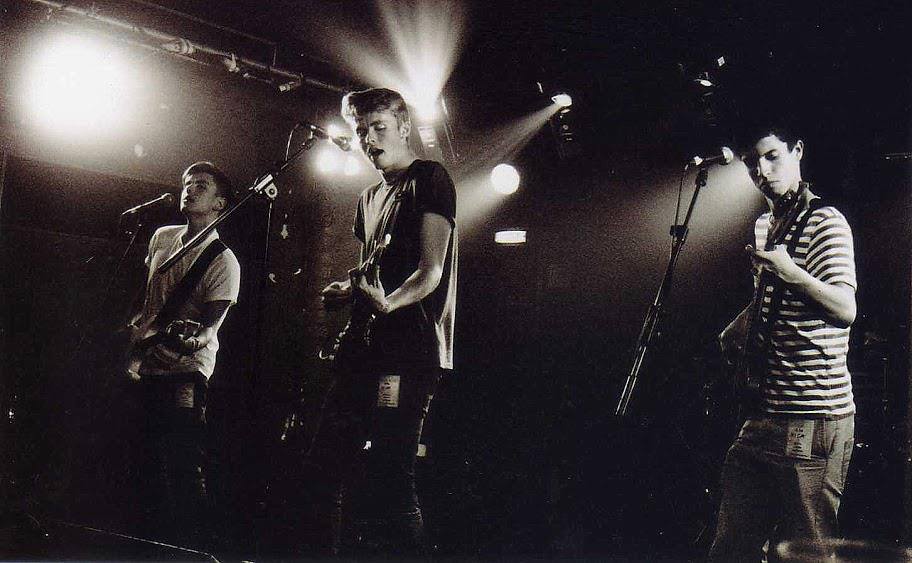 .